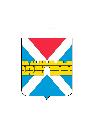 АДМИНИСТРАЦИЯ  КРЫМСКОГО  ГОРОДСКОГО  ПОСЕЛЕНИЯ КРЫМСКОГО РАЙОНАПОСТАНОВЛЕНИЕ   от  31.08.2023                                                                                                                         № 1035город КрымскО назначении и проведении публичных слушаний 
по  проекту планировки и межевания территории  для размещения объекта «Реконструкция СИКН                 № 834 «Крымский»Рассмотрев обращение ООО «НК «Роснефть» - Научно – Технический Центр», в соответствии со статьями 39, 40 Градостроительного кодекса Российской Федерации, статьей 17 Устава Крымского городского поселения Крымского района, положением «О порядке проведения публичных слушаний на территории Крымского городского поселения Крымского района», утвержденным решением Совета Крымского городского поселения Крымского района от 31 августа 2006 г. № 87, п о с т а н о в л я ю:  1. Назначить публичные слушания по проекту планировки и межевание территории для размещения объекта «Реконструкция СИКН № 834 «Крымский», с кадастровым номерами  23:45:0101002:2, 23:45:0000000:19 (далее – Проект).  2. Провести публичные слушания по Проекту 19 сентября 2023 г. в 10 часов 00 минут по адресу: г. Крымск, ул. Демьяна Бедного, № 16, 3 этаж, кабинет № 44.3. Отделу архитектуры и градостроительства администрации Крымского городского поселения Крымского района (Нагапетьян Н.А) обеспечить:1) выполнение организационных мероприятий по проведению публичных слушаний и подготовку заключения о результатах публичных слушаний;2) оповещение населения о начале публичных слушаний;3) в срок до 5 сентября 2023 г. размещение Проекта и информационных материалов к нему на официальном сайте администрации Крымского городского поселения Крымского района в информационно-телекоммуникационной сети Интернет;4) открытие экспозиции Проекта 5 сентября 2023 г. в 09 часов 00 минут по адресу: г. Крымск, ул. Демьяна Бедного,  № 16, 1  этаж. Работа экспозиции продлится до 17 часов 00 минут 18 сентября 2023 г. Посещение экспозиции возможно в рабочие дни; 25) прием предложений по вопросу, выносимому на публичные слушания, в срок до 17 часов 00 минут 18 сентября 2023 г. по адресу: г. Крымск, ул. Демьяна Бедного, № 16, кабинет №  44; 6) проведение публичных слушаний, подготовку и оформление протокола публичных слушаний;7) подготовку и опубликование заключения о результатах публичных слушаний в газете «Призыв».4. Организационному отделу администрации Крымского городского поселения Крымского района (Завгородняя Е.Н.) разместить настоящее постановление и Проект на официальном сайте администрации Крымского городского поселения Крымского района в сети Интернет.5. Общему отделу администрации Крымского городского поселения Крымского района (Колесник С.С.) опубликовать настоящее постановление в газете «Призыв». 6. Постановление вступает в силу со дня его подписания. Заместитель главы Крымскогогородского поселения Крымского района                                          О.А. Хотелев